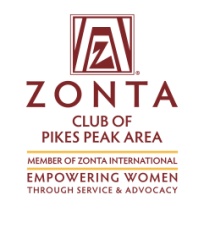 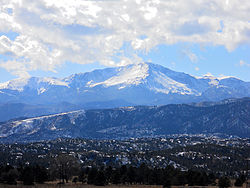 Zonta’s Pikes Peak Gold Trivia NightCome and Play to Support Women’s Initiatives Locally and Globally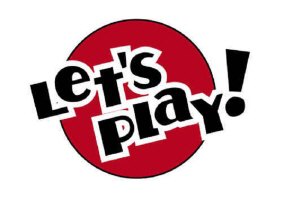 Proceeds will benefit: Zonta Wings and Launching Families, plus:The Trampled Rose, Zonta Scholarships, Women's Resource Agency, Human Trafficking Task ForceTESSA, Women's Community Leadership Initiative (Leadership Pikes Peak), Centro de la Familia, and Zonta International. Sponsorships may be paid on-line at Zontapikespeak.org/triviaWin Great prizes1st place --$5002nd place –a gift basket worth $3003rd place –a gift basket worth $200Prizes for the winners of every round! Registration includes: Trivia game and opportunities to win fabulous trivia prizes. Additionally, you may wish to take advantage of great deals at our Silent Auction, purchase a “Mystery Gift,” Play 50/50 for a chance to win 50% of the cash generated by that game or test your luck at Truth or Fiction for another chance at a fantastic prize.   Non- alcoholic beverages, wine, beer and food are available for purchaseVenue:	International Dance Club	2422 Busch Ave. - Colo. SpringsDate: 	Friday, Oct 20, 2017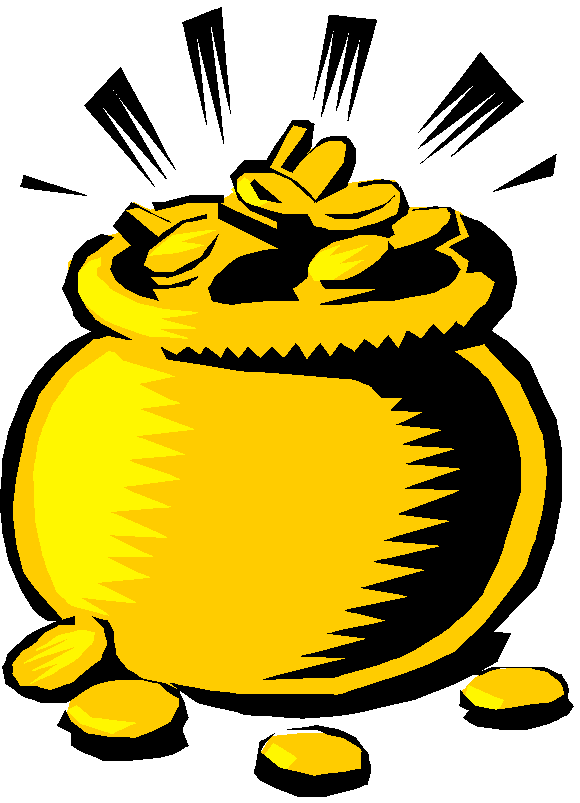 Time: 	6:30 – 9:30 PMTickets: 	$20 until Oct.13 	$25 at the doorTeam Table : $160Single player: $20For more information: Contact the Zonta Club at info@ZontaPikesPeak.orgRegister online at zontapikespeak.org/triviaOr send downloaded reservation form and a check to:PO Box 7924 Colorado Springs, 80933 